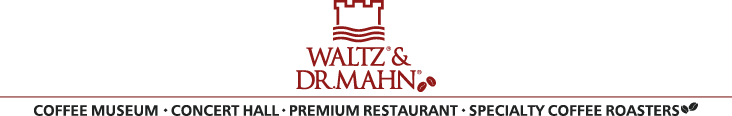 닥터만 커피 교실 수강신청서본 신청서 작성 후 waltz0020@naver.com으로 첨부하여 보내시기 바랍니다.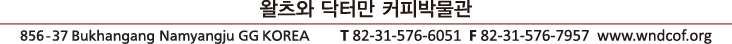 성 명성 명(한글)               (남, 여)생년월일(양/음)성 명성 명(영문)이메일주소주소자택전화자택전화직 업(구체적으로)휴대전화휴대전화직 업(구체적으로)자기소개커피와 관련한 간략한 자기소개를 적어주십시오.커피와 관련한 간략한 자기소개를 적어주십시오.커피와 관련한 간략한 자기소개를 적어주십시오.커피와 관련한 간략한 자기소개를 적어주십시오.기타본 커피교실을 통해 기대 또는 요청하고자 하는 바를 적어주십시오본 커피교실을 통해 기대 또는 요청하고자 하는 바를 적어주십시오본 커피교실을 통해 기대 또는 요청하고자 하는 바를 적어주십시오본 커피교실을 통해 기대 또는 요청하고자 하는 바를 적어주십시오